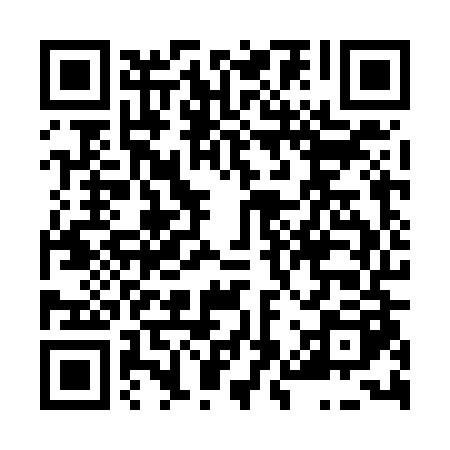 Prayer times for Bile Policany, Czech RepublicWed 1 May 2024 - Fri 31 May 2024High Latitude Method: Angle Based RulePrayer Calculation Method: Muslim World LeagueAsar Calculation Method: HanafiPrayer times provided by https://www.salahtimes.comDateDayFajrSunriseDhuhrAsrMaghribIsha1Wed3:095:3212:546:008:1710:302Thu3:065:3012:546:018:1910:323Fri3:035:2812:546:028:2110:354Sat3:005:2612:546:038:2210:385Sun2:565:2512:546:048:2410:416Mon2:535:2312:546:058:2510:447Tue2:505:2112:546:068:2710:478Wed2:465:2012:546:078:2810:509Thu2:435:1812:546:088:3010:5310Fri2:395:1612:536:088:3110:5611Sat2:385:1512:536:098:3310:5912Sun2:385:1312:536:108:3411:0113Mon2:375:1212:536:118:3611:0214Tue2:365:1112:536:128:3711:0315Wed2:365:0912:536:138:3911:0316Thu2:355:0812:536:148:4011:0417Fri2:355:0612:546:148:4111:0418Sat2:345:0512:546:158:4311:0519Sun2:345:0412:546:168:4411:0620Mon2:335:0312:546:178:4511:0621Tue2:335:0112:546:188:4711:0722Wed2:335:0012:546:188:4811:0723Thu2:324:5912:546:198:4911:0824Fri2:324:5812:546:208:5111:0925Sat2:314:5712:546:218:5211:0926Sun2:314:5612:546:218:5311:1027Mon2:314:5512:546:228:5411:1028Tue2:304:5412:546:238:5511:1129Wed2:304:5312:556:238:5611:1230Thu2:304:5212:556:248:5811:1231Fri2:304:5212:556:258:5911:13